EV4057A-K-00A  BOM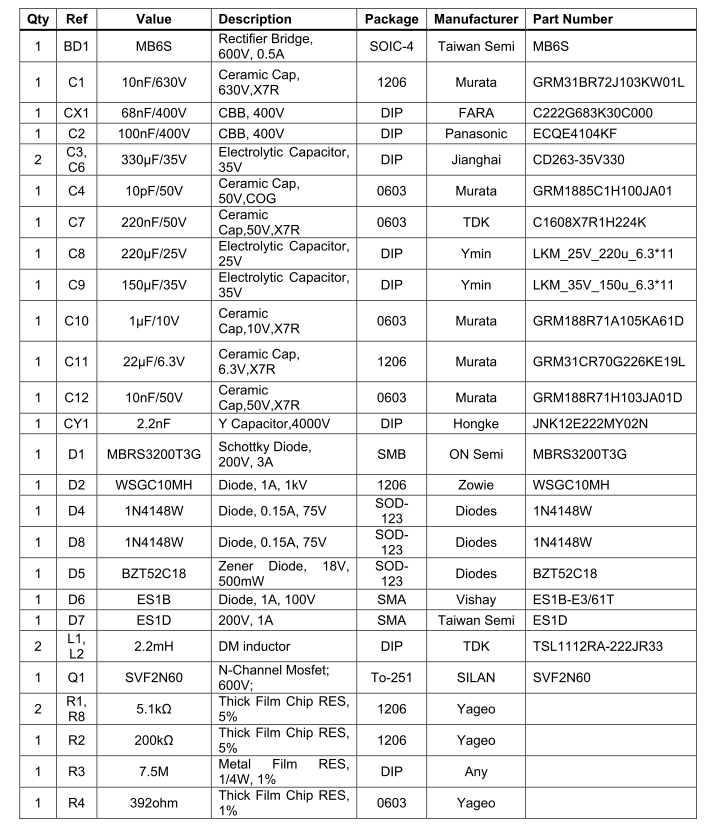 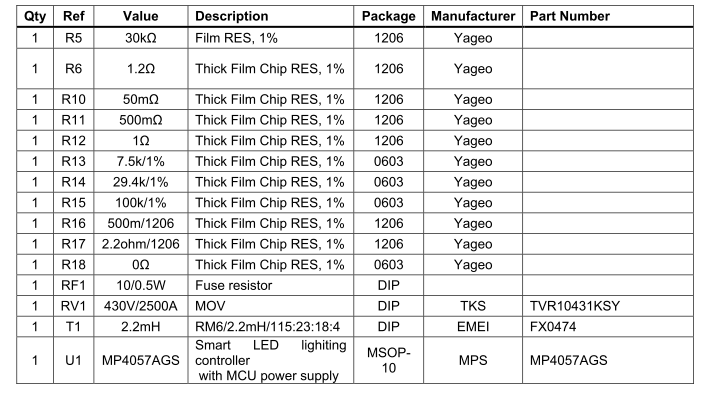 